College Calendar 2023/2024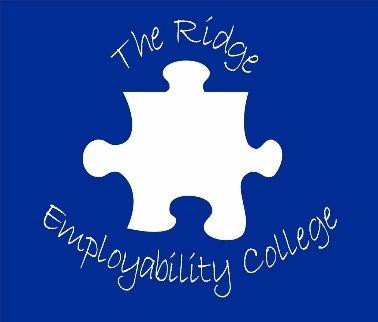 HolidayReopensNew learner inductionMonday 4th & Tuesday 5th September   2023 9.00amAutumn termWednesday 6th September  2023 9.00amBursary payment dueFriday 20th October 2023Autumn half termCollege closes on Friday 20th October 2023 at 1.00pmWednesday 1st November 2023 9.00amInset daysMonday 30th & Tuesday 31st October 2023Autumn term reports due Tuesday 19th December 2023Bursary payment dueFriday 22nd December 2023Christmas holidayCollege closes on Wednesday 20th December 2023 at 3.00pmMonday 8th January 2024 9.00am Inset daysThursday 21st and Friday 22nd December 2023Bursary payment due Friday 9th February 2024Spring half termCollege closes on Friday 9th February 2024 at 1.00pmMonday 19th February 2024 at 9.00am  Spring term reports due Wednesday 27th March 2024  Easter holidayCollege closes on Wednesday 27th March 2024 at 3.00pm Monday 15th April 2024 9.00am  Bursary payment dueThursday 28th March 2024Inset dayThursday 28th March 2024  May bank holidayCollege closes on Friday 3rd May 2024 at 1.00pmTuesday 7th May 2024 9.00am  Bursary payment dueFriday 24th May 2024Summer half termCollege closes on Friday 24th May 2024 at 1.00pmMonday 3rd June 2024 9.00am Summer term reports due Thursday 11th July 2024Bursary payment dueFriday 19th July 2024Summer HolidayCollege closes on Friday 12th July 2024 at 1.00pm